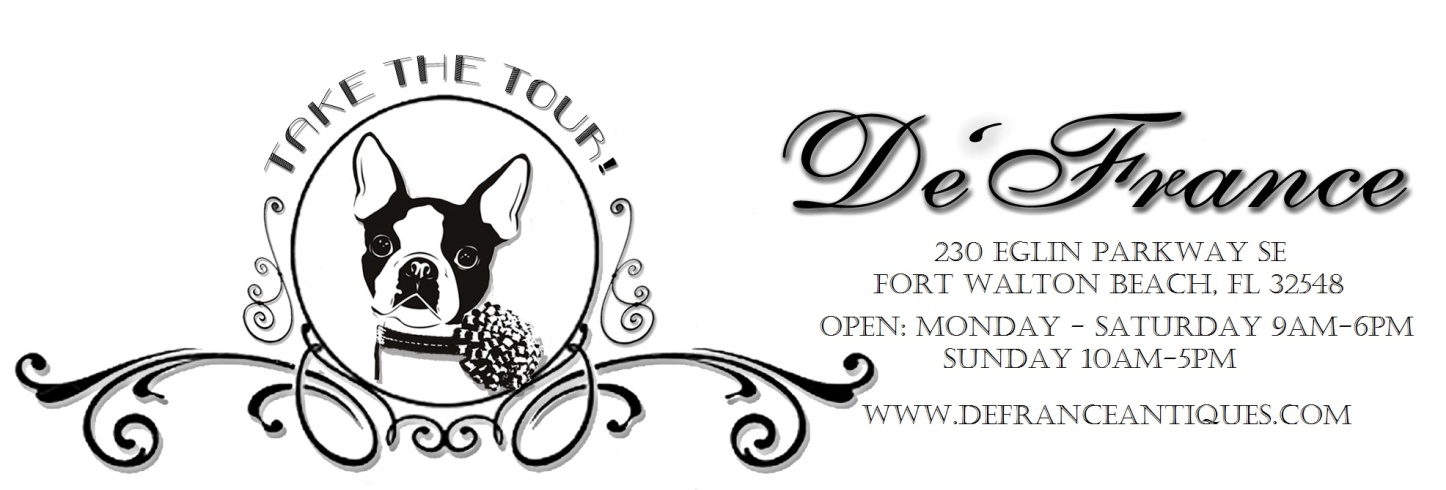 SPECIAL EVENT APPLICATIONContact/Business Name : ___________________________________________________________________________Telephone: _______________________________ Email: ________________________________________________ Electricity ($10 – limited availability): NO    YES             8ft Tables ($5 each – limited availability):  ________________      Total Fee: ______________     Form of Payment__________________ Date Paid _____________________________                                                                                                    Describe the type of items you will sell: _____________________________________________________________________________________________________________________________________________________________                                   2nd Saturday Market.....9am-2pm..…$15 for a 10ftx10ft…..$30 for a 10ftx20ft  Jan    	   Feb	    May	         Sept	 Dec—December will be on the 1st SaturdayThis market is designed for vendors to display their one-of-a-kind creations, re-purposed items, jewelry, clothing, furniture, art or to clear out everything.  French Street Market…..March 10th, 2018…..9am-3pm…..$25 for a 10ftx10ft….$45 for a 10ftx20ftVendors will fill their spaces with a marvelous assortment of re-purposed, re-cycled and re-imagined treasures including furniture, antiques, jewelry, vintage décor and handmade items.Bride to Bride...…March 10th 9am-3pm…....$25 for a 10ftx10ft….…$45 for a 10ftx20ftThis event is for brides to sell all of the items purchased for their wedding that they no longer need.  Also for vendors who have handmade items for weddings such as signs, centerpieces, brooch bouquets .  Vendors with vintage china and other such items used at showers or weddings.    JunkFest April 14th, 2018..October 13th, 2017…9am-3pm….$25 for a 10ftx10ft….$45 for a 10ftx20ftThe parking lot will be filled with everything and anything! This picker’s paradise of sorts is the perfect event to get rid of the items that have been lurking around for too long. Project pieces, overflow from booths, etcChristmas Market…..November 10th, 2018…..9am-3pm…..$25 for a 10ftx10ft….$45 for a 10ftx20ft	As one of our big events for the year, the Christmas Market is a fun event for all ages. Vendors will be set up with all kinds of holiday décor, gift items , vintage items, refinished furniture and so much more. General Rules: Tables, chairs, tents etc. must be provided by the vendor unless rented from DeFrance.  Tents are strongly recommended due to the direct sun exposure. Tents will need to be weighted down – it gets quite breezy during the day and you cannot spike the tents into the parking lot.Gates will open 1 ½ hours prior to the start time for vendors to set up their spaces. Someone will be outside directing the vendors to their assigned space. Gates will close 15 minutes prior to the start time for vendor vehicular traffic. If you arrive late, you will need to walk your items to your space.When you arrive, please pull into our east side parking lot, and drive around the back of the building in order to access the west side parking lot (where the event is occurring). This way we won’t have any traffic back-up occurring in the road. The aisles between the rows of booths are wide enough for two vehicles to pass through. Please make sure that when you pull up to your space that you leave enough room for someone else to drive around you. PLEASE DO NOT PULL INTO ANOTHER VENDOR'S SPOT TO UNLOAD YOUR ITEMS. PLEASE STAY IN THE AISLES.If you are planning on bringing a trailer to unload – please arrive early so you can unload it as soon as possible.We ask that you please unload everything into your space first and then move your vehicle right away into the designated parking lot. It can get congested so do not set up all of your tables and merchandise before moving your car. UNLOAD, MOVE CAR, SET UP BOOTH.Please be courteous and patient during this time as it can get very crowded and hectic with everyone trying to unload at the same time.All vendors are expected to stay set up for the entire event.  If you have an emergency and need to leave prior to the end of the event you will need to come inside and notify us.  You will not be able to bring your car into the vendor area to leave early; you will need to walk your items to your vehicle. Vendors are responsible for handling their own sales.  We do have an ATM inside the store. If any customers purchase larger items from your booth – we will have a few carts available to help bring the items to their vehicles.Cancellation must be made at least 10 days in advance for a refund. If the market is canceled due to inclement weather, the fee will carry over to the next applicable market.Mail or deliver completed form with payment to: DeFrance Antiques at 230 Eglin Parkway S.E., Fort Walton Beach, Fl 32548A confirmation will be returned to you by phone or email. You may email a completed form to defranceantiques@gmail.com and pay by phone with a credit card by calling (850) 314-7500 during store hours.I, _____________________________________________ (print name) shall comply with all applicable federal, state, and local laws, rules and regulations.Vendor Signature: _____________________________________ Date: ___________________________